Когда и что нужно собиратьЦветы и листья лучше всего собирать в фазе цветения растений – то есть весной или в начале лета.Почки и кору – весной, когда в них содержится максимум соков, не растраченных на новые листья и побеги.Плоды и семена – осенью, после полного их вызревания.Корни и корневища – в конце осени, когда растение уже готовится к зимнему сну.Нужно хорошо знать лекарственные растения.Сбор растений производить в сухую погоду, лучше утром, когда высохнет роса.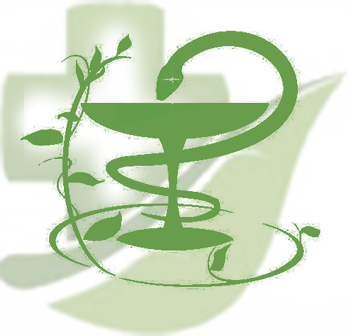 Нельзя собирать вблизи дорог.При сборе растений укладывать их в широкие корзины, не мять их, а то выделится сок. Сушить растения не на солнце, а в тени.Не топтать растения при сборе, не рвать с корнем, не собирать до последнего.Листья срезать ножницами, чтобы не повредить корни.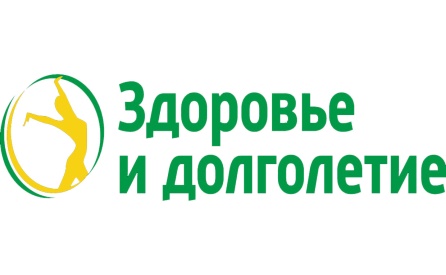 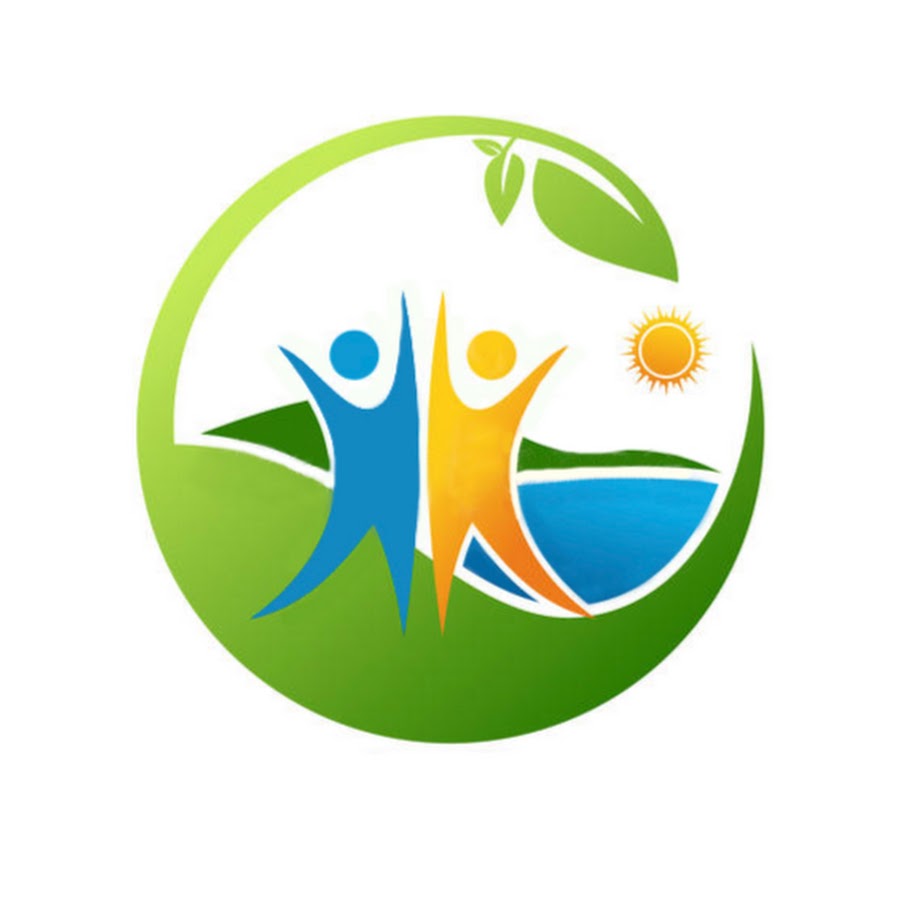 При бессоннице:Возьми: измельченных плодов боярышника – 1 ст.ложку. Способ употребления: заварить в закрытом сосуде одним стаканом кипятка. Настоять на горячей плите два часа. Процедить. Принимать по 3-4 ст. ложки три-четыре раза в день.При головных болях: Возьми: травы пустырника, травы мяты – по 1 дес. ложке. Способ употребления: смешать, отварить с 3 стаканами кипятка. Пить по три четверти стакана  три раза в день.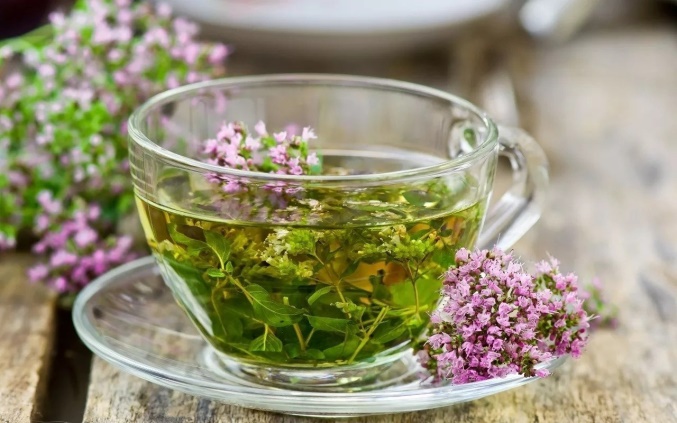 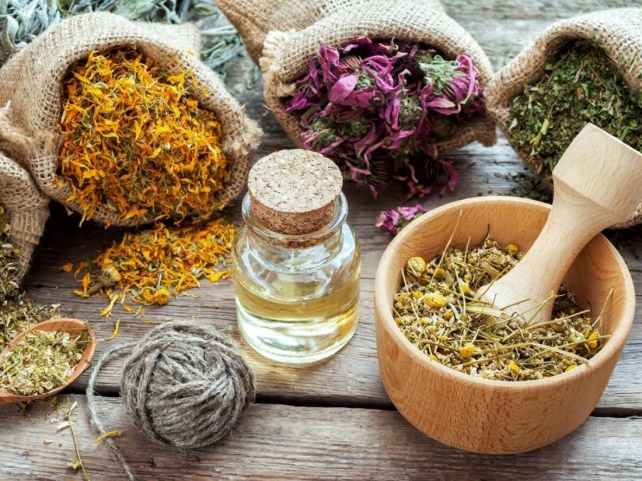 При воспалениях рта и горла:Возьми: сок алоэ древовидного пополам с водой.Способ употребления: для полосканий рта.Возьми: измельченных шишек ели обыкновенной 40, 0Способ употребления: залить стаканом воды. Кипятить 30 мин. Процедить. Отваром полоскать горло.При гипертонии: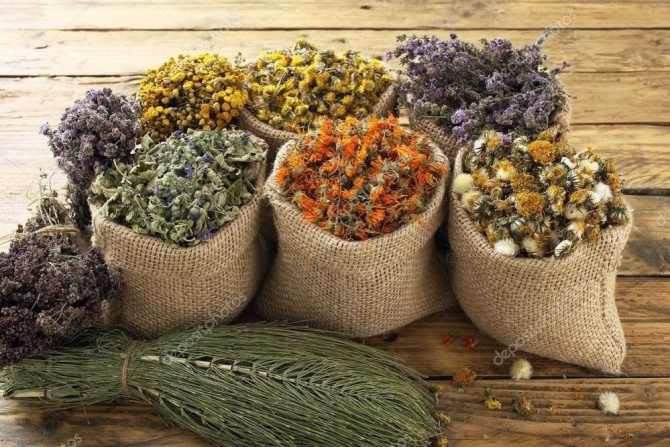 Возьми:  плодов калины обыкновенной – 1 ст.ложку. Способ употребления: заварить как чай, в стакане кипятка. Пить по полстакана 2 раза в день.При тошноте Возьми: свежий картофельный сокСпособ употребления: по четверти – по половине столовой ложки перед едой.При переутомлении:Возьми: измельченных листьев и цветков первоцвета весеннего -1 чайн. ложка.Способ употребления: заварить в половине стакана кипятка. Доза на день эликсир бодрости и здоровья.